ПРАВИТЕЛЬСТВО САРАТОВСКОЙ ОБЛАСТИРАСПОРЯЖЕНИЕот 10 октября 2022 г. N 411-ПрОБ ОПРЕДЕЛЕНИИ ИСПОЛНИТЕЛЬНЫХ ОРГАНОВ ОБЛАСТИ, ОТВЕТСТВЕННЫХЗА ПРЕДОСТАВЛЕНИЕ, СБОР И РАЗМЕЩЕНИЕ НА ЕДИНОМ ПОРТАЛЕГОСУДАРСТВЕННЫХ И МУНИЦИПАЛЬНЫХ УСЛУГ ИНФОРМАЦИИ О СОЦИАЛЬНООРИЕНТИРОВАННЫХ НЕКОММЕРЧЕСКИХ ОРГАНИЗАЦИЯХ, ОКАЗЫВАЮЩИХОБЩЕСТВЕННО ПОЛЕЗНЫЕ УСЛУГИВ соответствии с подпунктом "б" пункта 4 перечня поручений Президента Российской Федерации от 2 апреля 2020 года N Пр-619 и в целях размещения на едином портале государственных и муниципальных услуг информации о социально ориентированных некоммерческих организациях, оказывающих общественно полезные услуги:1. Министерству здравоохранения области, министерству культуры области, министерству молодежной политики и спорта области, министерству образования области обеспечить представление информации о социально ориентированных некоммерческих организациях, оказывающих общественно полезные услуги на территории Саратовской области, в министерство труда и социальной защиты области ежегодно в сроки не позднее 20 января, 20 июля по форме согласно приложению.2. Министерству труда и социальной защиты области организовать сбор информации о социально ориентированных некоммерческих организациях, оказывающих общественно полезные услуги на территории Саратовской области, для размещения на едином портале государственных и муниципальных услуг в сроки не позднее 20 февраля, 20 августа.3. Министерству труда и социальной защиты области обеспечить размещение на едином портале государственных и муниципальных услуг информации о социально ориентированных некоммерческих организациях, оказывающих общественно полезные услуги на территории Саратовской области, ежегодно в сроки не позднее 1 апреля, 1 октября.ГубернаторСаратовской областиР.В.БУСАРГИНПриложениек распоряжениюПравительства Саратовской областиот 10 октября 2022 г. N 411-ПрИнформацияо социально ориентированных некоммерческих организациях,оказывающих общественно полезные услуги на территорииСаратовской области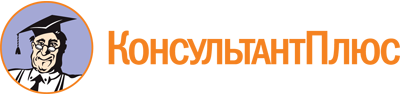 Распоряжение Правительства Саратовской области от 10.10.2022 N 411-Пр
"Об определении исполнительных органов области, ответственных за предоставление, сбор и размещение на едином портале государственных и муниципальных услуг информации о социально ориентированных некоммерческих организациях, оказывающих общественно полезные услуги"Документ предоставлен КонсультантПлюс

www.consultant.ru

Дата сохранения: 25.11.2022
 Наименование организацииДолжность, фамилия, имя, отчество (при наличии) руководителя организации/заместителя руководителя организацииНаименование общественно полезной услугиАдрес организации (индекс, город, улица, дом)